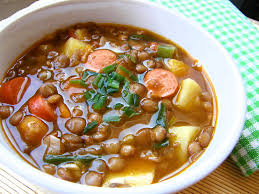 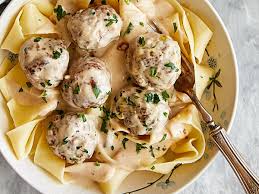 Jídelní lístek 1.1.2024 – 7.1.2024Pondělí 1.1.2024		Polévka: čočkováVepřový kotlet na bylinkách, bramborová kašeÚterý    2.1.2024 		Polévka: hovězí s krupkamiHovězí maso, křenová omáčka, jemný knedlíkMasové koule ve smetanové omáčce, těstovinyStředa   3.1.2024      		Polévka: kyseloNákyp těstovinový italský, oblohaRestovaná játra na cibulce, rýžeČtvrtek 4.1.2024          		Polévka: vývar s játrovou rýžíŠpekové knedlíky, dušené zelíVepřový plátek přírodní, čočkový salátPátek    5.1.2024 				Polévka: Rumcajsova z lesa ŘáholceTvarohové knedlíky s ovocemMarinovaná krkovička, šťouchané bramborySobota  6.1.2024				Polévka: bramborováKuřecí ragú, těstovinyNeděle  7.1.2024		Polévka: vývar z vaječné jíškyPřírodní kuřecí plátek, bramborová kaše